MOJE ŽIVOTNE NAVIKEJedem puno                 Jedem puno            Bavim se            Brinem o            Dovoljno sevoća i povrća.              slatkiša.                    sportom.            higijeni.              odmaram.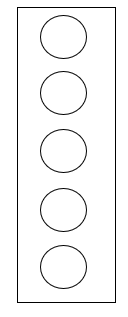 Procijeni koliko se navedene rečenice odnose na tebe i oboji toliko kružića ( ako to radiš često obojat ćeš više kružića).